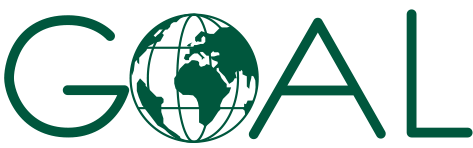 Request for Quotation (RFQ) Bakery ReviewREF: ANT-BK-21947ABOUT GOAL AND SERVICE REQUIREMENTEstablished in 1977, GOAL is an international humanitarian and development agency committed to working with communities to achieve sustainable and innovative early response in crises and to assist them to build lasting solutions to mitigate poverty and vulnerability. GOAL has worked in over 60 countries and responded to almost every major humanitarian disaster. We are currently operational in 13 countries globally. For more information on GOAL and its operations please visit www.goalglobal.org.SERVICE REQUIREMENTThe purpose of the program review is to inform the future design of the bakery program and to add to GOAL’s learning on the impacts of the bakery program for key stakeholders.  The specific objectives of the consultancy are:Identify the economic and social impacts for households, communities, and bakeries in geographical areas where GOAL has 1) terminated its bakery support program 2) is currently operational and 3) has not been operational.   Provide recommendations for how negative impacts can be reduced and positive impacts strengthened in the future. As part of this, analyze the impact GOAL has on the flour market in its AoO.Conduct a response analysis using USAID’s modality decision tool and present findings to inform GOAL’s future modality choice for the bakery program that facilitates access to affordable bread in adequate quantities to reach the general population throughout GOAL’s AoO.   The detailed description of the service requirement can be found in Appendix 5. TimelinesTerms of biddingProcurement ProcessThis competition is being conducted as an Open Request for Offer (RFO). GOAL, acting in its capacity as Contracting Authority, invites bidders from suitably qualified interested parties that wish to participate for Bakery assessmentThis competition is being conducted under GOALs Request for Quotation procedure. The Contracting Authority for this procurement is GOAL. This RFO is funded by FFP and the tender and any contracts or agreements that may arise from it are bound by the regulations of this donor.  Clarifications Requests for clarifications can be made up to Thursday 24 Dec 2020 23:59 UTC/GMT +1 hour and no later. Any queries about this RFO should be addressed in writing to GOAL via email to procurementsy@sy.goal.ie  referencing the tender number, and answers shall be collated and shared with all bidders in a timely manner. Conditions for completing the RFOAll documentation must be completed in English. Where a supporting document is in another language, please provide an English translation. The translation can be in-house and does not need to be notarised or official.Bidders must respond to all requirements set out in this RFQ and complete their offer in the format requested in section 5.Failure to complete any documentation in the required format will, in almost all circumstances, result in the rejection of the tender.  Failure to re-submit correctly formatted documents within three working days of a request will result in disqualification.GOAL is not bound to accept the lowest, or any bid submitted and can terminate this competition at any stage.Information supplied by respondents will be treated as contractually binding.  GOAL’s standard payment terms are by bank transfer within 30 days after satisfactory implementation and receipt of documents in order.Suppliers must detail all costs requested in this document and any other costs whatsoever that could be incurred by GOAL in the usage of services or the availing of options that may not be explicitly identified in the RFO.  Supplier’s attention is drawn to the fact that, in the event of a contract being awarded to them, the attempted imposition of undeclared costs will be considered a condition for default.Any conflicts of interest (including any family relations to GOAL staff) involving a supplier must be fully disclosed to GOAL particularly where there is a conflict of interest in relation to any recommendations or proposals put forward by the supplier.GOAL will not be liable in respect of any costs incurred by suppliers in the preparation and submission of tenders or any associated work effort. GOAL will conduct the RFO, including the evaluation of responses and final awards in accordance with the criteria set out in the RFO.  Submissions will be opened by at least three designated officers of GOAL.GOAL reserves the right to split the award of any resulting contract between different suppliers in any combination it deems appropriate, at its sole discretion.Suppliers will seek written approval from GOAL before entering into any sub-contracts for the purpose of fulfilling any resulting contract. Full details of the proposed subcontracting company and the nature of their services will be included in the written request for approval. Written requests for approval must be submitted in accordance with the conditions set out in any subsequent contract.GOAL reserves the right to refuse any subcontractor that is proposed by the supplier.GOAL reserves the right to negotiate with the supplier who has submitted the lowest bid that fully meets requirements for the purpose of seeking revisions of such bid to enhance its technical aspects and to reduce the price. Information supplied by suppliers will be treated as contractually binding. However, GOAL reserves the right to seek clarification or verification of any such information. GOAL reserves the right to terminate the tender process at any stage.Unsuccessful suppliers will be notified.  This document is not construed in any way as an offer to contract.GOAL and all suppliers appointed to this requirement, must act in all its procurement and other activities in full compliance with GOAL’s donor requirements. Any contracts that arise from the RFO may be financed by multiple donors or their agents who have rights of access to GOAL and any of its suppliers or contractors for audit purposes. Donors may also have additional regulations that are not practical to list here. Submission of an offer under the RFO assumes acceptance of these conditions. GOAL does not engage in transactions with any terrorist group or individual or entity involved with or associated with terrorism or individuals or entities that have active exclusion orders or sanctions against them. GOAL will not purchase supplies or services from suppliers that are associated in any way with terrorism or are the subject of any international exclusion orders or sanctions. All suppliers making submissions under the RFO guarantee that neither they nor any affiliate or a subsidiary controlled by them are associated with any known terrorist group or are the subject of any international exclusion order or sanctions. Any contract entered into subsequent to the RFO will reflect this requirement.Submission of RFOSubmissions must be delivered electronically in the following way:Each supporting document (such as context analysis report) should be categorized and named under the relevant category of documents as 1 PDF file.Electronically to procurementsy@sy.goal.ie  and in the subject field state:“Quotation for ANT-BK 21947 Bakery ReviewName of your company Number of emails that are sent e.g. 1 of 3, 2 of 3, 3 of 3.All documents must be submitted in PDF format or scans of hard copy documents or offers in a sealed letter/package can be submitted to address given below. No word documents will be accepted, links to share drives will not be accepted. An excel spreadsheet has been provided for the submission of financial offers but a PDF scanned version must also be submitted. Offers can be sent to below address in a sealed letter/package together with the copies of other requested documents.  Post address : Proof of sending is not proof of receipt. GOAL accepts no responsibility for technical or system malfunctions that prevent bids from being properly received. Late delivery will result in your bid being rejected. All information provided must be perfectly legible. Important: Offers transmitted in any other manner or offers received after the deadline date and time will not be considered. Please do NOT copy any other GOAL email addresses with your submission as this may invalidate your offer.Evaluation Process  Evaluation CriteriaThe phases of evaluation of the responses will determine whether the tender meets the preliminary eligibility criteria. These are: Bidders not conforming to the administrative instructions or essential criteria may have their bids disqualified at this stage, and therefore would not progress to the next stages. Award Criteria further information Expertise and experience (15%)Experience in working with Non-Government Organizations and or other international organizations as well as relevant experienceRelevance and technical quality of the methodology (10%) Methodology 
Evaluation of work plan/methodologyGOAL requires a written proposed methodology in PDF format. The methodology is to be of no greater than 10 pages in length and must address the following as a minimum: A clear workplan based on the ToR with provisional timings for all deliverables and the associated key tasks.The tenderer may attach further relevant supporting information to the methodology as Annex’s but it is at GOAL’s discretion whether this will be reviewed as part of the evaluation. Technical approach of the previous work sample(s) (20%) Experience conducting secondary data analysis,etcLead Time (20%)Lead time is thethe date of Consultancy Company shall start working on the project (as per TOR )from the date  contract signed.  Please refer to the Appendix 5 for required start date.Price (35%)GOAL is requesting Lump Sum Fixed Price Financial Offers. The successful tenderer once formally contracted will invoice per acceptance by GOAL as per payment schedule given in Appendix 5 TOR. Further details are included in Appendix A Financial Offer. All prices must be in Turkish Lira (TRY). Please round two decimal places throughout. Any financial offers that contain more than two decimal places will be rounded. This should realistically and adequately present expenses for all requested activities. Prices offered will be evaluated on full cost basis (including all fees and taxes) as per Appendix 2. Marks for cost will be awarded on a proportional basis with full marks for the cheapest offer following the below formula.EvaluationGOAL will convene an evaluation team which may include members of the Finance, Logistics, Programmes, Donor Compliance, and Internal Audit teams, as well as Third Party technical input. During the evaluation period, clarifications may be sought by e-mail from suppliers. Deadlines will be imposed for the receipt of such clarifications and failure to meet these deadlines may result in the disqualification of the Tender or loss of marks.  Responses to requests for clarification shall not materially change any of the elements of the proposals submitted. Unsolicited communications from suppliers will not be entertained during the evaluation period.Response FormatIntroductionAll submissions must conform to the response format set out in this document. Where a submission does not conform to the required format this may result in disqualification. By responding to the RFO, the supplier accepts the terms and conditions of the RFO. Should a supplier not comply with these requirements, GOAL may, at their sole discretion, reject the response. Submission Checklist RFOPlease ensure that you have read and thoroughly understand the instruction given in the table below. Bids should contain the followingAppendices & AnnexesAppendix 1 – Company information Appendix 2 – RFQ StatementAppendix 3 – MethodologyAppendix 4 – Financial Offer (attached as a separate excel and PDF)Appendix 5 – Terms of ReferenceAppendix 6 – GOAL Terms&ConditionsAnnex A – Copy of Company’s Registration Documents (attached as separate PDFAppendix 1 Company information – this section MUST be completedReferencesI confirm that my bid has a validity of 60 of days. If your bid does not have this validity, please state what bid validity you offer. I confirm that the proposal and the costs provided to accompany it are an accurate reflection of the costs that will be charged to GOAL according to the information provided in this request for quotation; and that there are no other costs associated with using the service that my company offers. I also confirm that I have the authority to sign on behalf of the company that is bidding. Appendix 2: RFQ statementRFQ STATEMENTTO: GOALRE: (Request for Quotation) ref: ANT-BK-21947Having examined all sections, appendices and annexes to the RFQ we hereby agree and declare the following:We accept all of the Terms and Conditions including Terms of Reference (appendix 5) of this RFQ.We confirm our understanding that if successful, we will be commercially engaged under a GOAL Standard Form Contract and will be given time to review the Terms and Conditions contained within that contract.We confirm that we have the capability to satisfy the essential criteria listed for the RFQ We confirm the validity period of our RFQ offer to be 60 Days from date of submission. We confirm that we have the capability to satisfy the essential criteria listed for the RFQ i.e. to access to the specified locations in North West Syria.Appendix 3: proposed methodologyGOAL requires a written proposed methodology in PDF format. The methodology is to be of no greater than 10 pages in length and must address the following as a minimum: A clear and detailed workplan plan based on the ToR with provisional timings for all deliverables and the associated key tasks.The tenderer may attach further relevant supporting information to the methodology as Annex’s but it is at GOAL’s discretion whether this will be reviewed as part of the evaluation. Appendix 4: financial offerSee separate excel spreadsheetAppendix 5: Terms of Reference 
Bakery Programme Review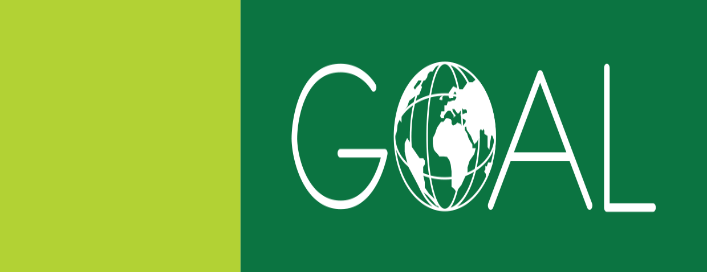 GOAL Syria Terms of ReferenceA. IntroductionFounded in 1977 in Ireland, GOAL is an international humanitarian agency which currently works in 13 countries. GOAL has been working in northwest Syria for seven years, focusing its efforts on Water, Sanitation and Hygiene (WASH), Food Security and Livelihoods (FSL), and Emergency Response interventions.GOAL Syria implements multi-sector programmes in Northwest Syria (NWS) with a budget of approximately $55 million USD for 2020. The programmes address the multiple vulnerabilities that households and communities are facing after nine years of conflict. At the household level, the program design creates links between its multi-donor funded emergency response program to its food security, winterization, and shelter programming, and complements food assistance programming with basic needs assistance via Multi-Purpose Cash Assistance (MPCA). At the community level, GOAL runs a bakery program, which provides affordable bread to large catchment areas. Bread is the staple food in the Syrian diet and is consistently listed as a priority need in humanitarian needs assessments in North West (NW) Syria. GOAL as part of its integrated humanitarian assistance program has been providing support to bakeries in NW Syria in the form of flour and yeast inputs on a monthly basis. With these inputs the bakery agrees on a reduced price to sell bread on a daily basis to the general population.  The activity aims to increase production and availability of affordable bread in adequate quantities throughout GOAL’s Area of Operation (AoO).  This activity is part of an integrated food security program that provides food kits or food vouchers on a monthly basis to highly vulnerable households from the IDP and host communities in Idleb and Aleppo.  B. Purpose and Objectives:The purpose of the program review is to inform the future design of the bakery program and to add to GOAL’s learning on the impacts of the bakery program for key stakeholders.  The specific objectives of the consultancy are:Identify the economic and social impacts for households, communities, and bakeries in geographical areas where GOAL has 1) terminated its bakery support program 2) is currently operational and 3) has not been operational.   Provide recommendations for how negative impacts can be reduced and positive impacts strengthened in the future. As part of this, analyze the impact GOAL has on the flour market in its AoO.Conduct a response analysis using USAID’s modality decision tool and present findings to inform GOAL’s future modality choice for the bakery program that facilitates access to affordable bread in adequate quantities to reach the general population throughout GOAL’s AoO.   C. Scope of WorkGeneralThe consultant will review the history of GOAL’s bakery support program and documents related to its current implementation approach to ascertain a working knowledge of the program.  Specifics for Objective 1:  The consultant will work with the Bakery team to select 3-4 bakeries where GOAL has terminated its assistance, 3 bakeries where GOAL is operational, and approximately 4-5 bakeries that have never received support  from any actor.   The selection process should seek to identify a cross section of bakeries who have been terminated for these different reasons (i.e.: resource constraints, violations of MOU, GOAL moving out of area..) and a mix of bakeries that have never received support both within and outside GOAL’s AoO. The consultant will assess the following questions for terminated bakeries:a. Did the termination of bakery support have any impact on GOAL’s ability to implement other activities/programs in the catchment area (in other words GOAL’s community acceptance and perceived safety issues for our staff)?b.  What was the impact of termination on the bakery’s overall operation (business volume, production volume, profit/loss margins, operational hours, staffing, quality of bread, community reputation, change in ownership, sourcing of inputs…)?c.  What was the impact of termination on the community (increase or decrease in social cohesion, effect on other businesses in value chain, individuals employed by bakery or in distribution,  effect on adjacent businesses, communities view of local councils and/or leaders….)?  This can be undertaken by community surveys in areas where GOAL is currently supporting bakeries, where they did support previously and stopped and where neither GOAL nor other NGOs have ever supported .d.  What was the impact on households that were purchasing bread produced at bakery?  In particular, identify changes in bread consumption, changes in amount of money spent on bread, changes in where they purchased bread and/or distance travelled, changes in type and quality of bread purchases….).  e.  Did the bakery ownership seek other forms of external support and if so, were they successful?e.  For all impacts identified, disaggregate between immediate and short-term impacts versus long-term.  The consultant will assess the following questions for bakeries where GOAL is currently operational:a. Does the bakery program facilitate GOAL’s ability to implement other activities/programs in the catchment area (in other words GOAL’s community acceptance)?b.  What is the impact on the bakery’s overall operation (business volume, production volume, profit/loss margins, operational hours, staffing, quality of bread, community reputation, change in ownership, sourcing of inputs…)?c.  What is the impact of the bakery program on the community (increase or decrease in social cohesion, effect on other businesses in value chain, individuals employed by bakery or in distribution, effect on adjacent businesses, communities view of local councils and/or leaders….)?d.  What is the impact on households that are purchasing bread produced at bakery?  In particular, identify changes in bread consumption, changes in amount of money spent on bread, changes in where they purchased bread and/or distance travelled, changes in type and quality of bread purchases….).  e.   For all impacts identified, disaggregate between immediate and short-term impacts versus long-term.  The consultant will assess the following questions for bakeries that have not received support from GOAL: a.  What, if any, prior assistance had they received from humanitarian actors, the duration, and why did it terminate?b.   How does their production capacity, reach, bread quality, and price compare to those of bakeries supported by GOAL?  c.  What impact, if any, has a GOAL supported bakery nearby had on their business operations?  (sales, customer base, ability to keep staff employed, operational and distribution practices, product offerings, community relations, ….)?  How has that impact changed over time?  d.  What business strategies have they put in place in response to GOAL supporting bakeries in their areas?  How are these strategies different or similar to strategies used against other competitors or bakeries in the area?e.  Were they impacted by nearby bakeries participating in other bakery support programs (non-GOAL programs)?  If so, how?f.  What is their opinion over GOAL’s bakery program and other support provided to bakeries?Identify any actions that can be taken to decrease negative impacts and strengthen positive impacts.Assess the impacts that GOAL’s program has on the local supply chain for flour.  The consultant will focus exclusively on the local supply chain for imported flour from Turkey.   The consultant will assess the following questions for the market:What impact has the bakery program had on prices, type, and availability of flour in the market?  What impact has the bakery program had on supply chain actors?  How have traders and/or wholesalers changed their business practices in response to GOAL’s bakery programme?Specifics for Objective 2: The consultant will work with the Bakery Team to identify all modality response options available to increase production and availability of affordable bread in adequate quantities throughout GOAL’s AoO.  Once the options are identified, the consultant will evaluate each option against four key questions:Is the modality appropriate for the sector given the market conditions?Does the proposed modality and delivery mechanism have a reasonable chance of success considering the context, infrastructure and programming risk?Is the modality best suited to meet programming and sector objectives?Is the modality cost-efficient and/or cost effective relative to others?Provide immediate and longer-term recommendations for different response modality options supported by the findings.DeliverablesThe following deliverables are to be submitted to GOAL Syria:Three presentations:  one to field based staff within Syria and Turkey, one to Senior Management in Turkey and Jordan, and one to SMT members in Dublin.Full report with all findings and data sets, and summary report (maximum 10 pages). TimelineThe consultancy must conclude prior to April 2021.  The final timeline will be agreed between the consultant and GOAL at the contracting phase. MethodologyA recommended methodology is outlined below but the final methodology and tools to be used is to be determined by the consultant. Upon signing of the contract, the consultant will carry out the following:Inception Phase – Four WeeksInception meetings with GOAL to agree on a work plan, identify key stakeholder respondents and participants, and agree on timeframes, identify key focal points’ roles and communication channels for GOAL and the consultant both in Syria and at Country Office level. Initial desk review by the consultant of key internal and external documents relating to the GOAL Syria Bakery programming. Documents provided by GOAL may include but not limited to: proposals, bakery profiles, maps of AoO, and bakery MOUs. Submit an inception report include a work plan and schedule for data collection and delivery of key report deliverables in coordination with GOAL.Implementation – Eight weeksCarry out data collection through key informant interviews, focus group discussions and HH data collection with key stakeholders, including beneficiaries. Conduct analysis and capture findings. Presentations to stakeholdersSubmit first draft of assessment report and collate GOAL feedback.Finalise report and submit to GOAL. 	The consultant’s field staff are fully responsible for carrying out scheduled data collection activities in coordination with GOAL field staff ensuring timely sharing of data collection schedules and advance communication of necessary support. Due to the volatility of the operational Northwest Syria environment data collection may need to be paused or suspended, and itineraries changed to ensure the safety of the consultant field enumerators. This could slow down the rate of data collection. GOAL's communication and transport team in Syria can be consulted for advice about any access restrictions that may happen before and during the consultancy period.A distance-based approach may be required as the consultant might not be able to access GOAL’s AoO in Syria directly due to the security situation or COVID-19 outbreaks. A skilled local team with experience in remote management and Syrian context will be key factor to mitigate this challenge.Due to the COVID-19 context, significant mitigation methods need to be employed, and the consultant will have to employ alternative methods to ensure the continuation of data collection, keeping in mind that the safety of survey/FGD participants, GOAL staff and consultant teams are paramount. Ethical Considerations & Data ProtectionThe consultant will obtain informed consent from all assessment participants, and ensure all participation is voluntary.  The consultant will make clear to all participants that they are under no obligation to participate in interviews and focus group discussions. The consultant will be required to sign a Non-Disclosure/Confidentiality Agreement upon signing a contract with GOAL. The consultant will ensure prior permission is obtained from assessment participants for taking and use of photographs/moving images for specific purposes, i.e., for findings report and presentations. Furthermore, all identifying information of assessment participants must remain confidential. It is the responsibility of the contracted consultant to anonymize all datasets or raw data and ensure that identifying personal information is not shared with GOAL staff nor any external party.The consultant will ensure that the preservation of respondent’s anonymity and confidentiality is prioritized during data collection, management, storage, and reporting. Respondent data will not be shared with third parties without prior consent from GOAL. The consultant is expected to have clear data protection protocols and policies that should be shared with GOAL during the tender process and inception phase. Assumptions and RequirementsThe consultant team will have access to all necessary documentation and can take part in relevant meetings with GOAL staff remotely as required.The consultant will have access to key staff in GOAL offices in Syria, Jordan and Turkey as necessary either remotely or in person.The consultant will be aware of the risks of conducting data collection within Syria, especially that the circumstances in the geographic areas are frequently changing due to insecurity.The consultant will ensure adherence to data protection protocols. Security concerns and COVID-19 could impact the timing and the scope of the assessment. It is important for the consultant to remain flexible. They must be open to making changes to the schedule and itinerary such as visiting alternate sites, conducting remote reviews and interviews, etc.The consultant will be required to provide their own accommodation, food, and transportation during field visits, as GOAL will NOT be able to provide this type of support.Point of ContactOnce the contract is signed, the contact person at GOAL Syria will be :  the Food Security Coordinator - and the Syria Programme DirectorRequired QualificationsFor the purposes of this assessment, GOAL welcomes international and national individuals or organisations to apply. The profile of the consultant and/or organisation is:Essential:Individuals or organisations in academia, social research, or humanitarian assessments/evaluation with a background in humanitarian aid, research methods, development economics, development studies, or other related fieldsAt least 5 years of working in a humanitarian environment, including experience in complex contextsExperience assessing market-based programming, preferably in Northwest Syria or conflict settings.  Sound understanding of various approaches to assess impactSound expertise in quantitative and qualitative data collection and analysisThematic expertise Strong and proven research, data analysis, and report writing skillsStrong analytical skills and proficiency in writing in EnglishAbility to deliver quality reports/analysis and results in line with established deadlinesExcellent facilitation and coordination skillsA gender balance of field enumerators is essential to conduct data collection with both male and female beneficiariesUse of national consultants is essential for work within Syria due to security constraints and local and contextual knowledgeDesirable: Experience in the Syrian context.Arabic language speaker preferred.Submission RequirementsCover Letter indicating clearly how the opportunity fits in with applicant’s skills and experience, as per section JUp-to-date Curriculum Vitae(s);Technical proposal (including understanding and comments on the ToRs, methodology, datacollection tools, work-plan including number of days at each step, with a clear timeframe for eachactivity under work-plan and deliverable, and if relevant, details on team composition andorganization);Financial proposal: inclusive of all costs;Sample of previous evaluations for similar assignments where applicant was the sole or leadevaluator on the work; andTwo references.Appendix 6:  goal terms and conditions: These Terms and Conditions of Contract apply to all provisions of works and services made to GOAL notwithstanding any conflicting, contrary or additional terms and conditions in any other communication from the service provider/contractor. No such conflicting, contrary or additional terms and conditions shall be deemed accepted by us unless and until we expressly confirm our acceptance in writing.   LEGAL STATUSThe service provider/contractor shall be considered as having the legal status of an independent contractor vis-à-vis GOAL.  The service provider/contractor, its personnel and sub-contractors shall not be considered in any respect as being the employees of GOAL. The service provider/contractor shall be fully responsible for all work and services performed by its employees, and for all acts and omissions of such employees.   SUB-CONTRACTINGIn the event the Service provider/contractor requires the services of a sub-contractor, the Service provider/contractor shall obtain the prior written approval of GOAL for all sub-contractors.  The Service provider/contractor shall be fully responsible for all work and services performed by its sub-contractors and service provider/contractors, and for all acts and omissions of such sub-contractors and service provider/contractors.  The approval of GOAL of a sub-contractor shall not relieve the Service provider/contractor of any of its obligations under this Contract.  The terms of any sub-contract shall be subject to and conform with the provisions of this Contract.ASSIGNMENT OF PERSONNELThe Service provider/contractor shall not assign any persons other than those accepted by GOAL for work performed under this Contract.OBLIGATIONSThe service provider/contractor shall neither seek nor accept instructions relating to this contract from any authority external to GOAL  Service providers/contractors may not communicate at any time to any other person, government or authority external to GOAL, any information known to them by reason of their association with GOAL which has not been made public, except in the course of their duties or by authorization of GOAL: nor shall the service provider/contractor at any time use such information to private advantage. The Service provider/contractor shall refrain from any action that may adversely affect GOAL and shall fulfil its commitments with the fullest regard to the interests of GOAL. These obligations do not lapse upon termination/expiration of their agreement with GOAL.SERVICE PROVIDER/CONTRACTOR'S RESPONSIBILITY FOR EMPLOYEESThe Service provider/contractor shall be responsible for the professional and technical competence of its employees and will select, for work under this Contract, reliable individuals who will perform effectively in the implementation of this Contract, respect the local customs, and conform to a high standard of moral and ethical conduct. reason of any other claim or demand against the Service provider/contractor.ACCEPTANCE AND ACKNOWLEDGEMENTInitiation of service or works under this contract by the service provider/contractor shall constitute acceptance of the contract, including all terms and conditions herein contained or otherwise incorporated by reference.WARRANTYThe Services performed warrants upon delivery and for a period of twelve (12) months from the date of completion of the services provided/works completed under this Contract will conform in all aspects to the service and applicable standards specified for such services and any goods or equipment provided as part of the contract and will be free from material defects in workmanship, material and design under normal use. The warranty does not cover damage resulting from misuse, negligent handling, lack of reasonable maintenance and care, accident or abuse by anyone other than the Service provider/contractor.The Service provider/contractor warrants the services/construction furnished under this Contract conforms to the specifications and to be free from damage and defects in workmanship or materials.  This warranty is without prejudice to any further guarantees that the service provider/contractor provides to purchasers.  Such guarantees shall apply to the services and works subject to this Contract.CHECKS AND AUDITThe Service provider/contractor shall allow any external auditor authorised by GOAL to verify, by examining the documents and to make copies thereof or by means of on-the-spot checks of original documents, the implementation of the contract and conduct a full audit, if necessary, on the basis of supporting documents for the accounts, accounting documents and any other document relevant to the financing of the project. The Service provider/contractor shall ensure that on-the-spot access is available at all reasonable times. The Service provider/contractor shall ensure that the information is readily available at the moment of the audit and if so requested, that the data be handed over in an appropriate form. These inspections may take place up to 7 years after the final payment.Furthermore, the Service provider/contractor shall allow any external auditor authorised by GOAL carrying out verifications as required to carry out checks and verification on the spot in accordance with the procedures set out by the donor or in the European Union legislation for the protection of the financial interests of the European Union against fraud and other irregularities.To this end, the Service provider/contractor undertakes to give appropriate access to any external auditor authorised by GOAL carrying out verifications as required to the sites and locations at which the project is implemented, including its information systems, as well as all documents and databases concerning the technical and financial management of the action and to take all steps to facilitate their work. Access given to agents of any external auditor authorised by GOAL carrying out verifications shall be on the basis of confidentiality with respect to third parties, without prejudice to the obligations of public law to which they are subject. Documents must be easily accessible and filed so as to facilitate their examination and the Service provider/contractor must inform GOAL of their precise location.The Service provider/contractor guarantees that the rights of any external auditor authorised by the GOAL carrying out verifications as required to carry out audits, checks and verification shall be equally applicable, under the same conditions and according to the same rules as those set out in this Article, to the Service provider/contractor's partners, and subcontractors. Where a partner or subcontractor is an international organisation, any verification agreement concluded between such organisation and the donor applies.GOAL, its donors or any of their duly authorized representatives, shall have access to any books, documents, papers, and records of the service provider/contractor which are directly pertinent to the specific program for the purpose of making audits, examinations, excerpts and transcriptionsFORCE MAJEUREForce Majeure shall mean Acts of God, strikes, lockouts, discontinuation or termination of donor funding, laws or regulations of operating country, industrial disturbances, acts of the public enemy, civil disturbances, act of war (whether declared or not), explosions blockades, insurrection, riots, epidemics, landslides, earthquakes, storms, lightning, floods, washouts, civil disturbances, and any other similar unforeseeable events which are beyond the parties' control and cannot be overcome by due diligence.In the event of and as soon as possible and no later than fifteen (15) days after the occurrence of any cause constituting Force Majeure, the Service provider/contractor shall give notice and full particulars in writing to GOAL of such occurrence or change if the Service provider/contractor is thereby rendered unable, wholly or in part, to perform its obligations and meet its responsibilities under this Contract. The Service provider/contractor shall also notify GOAL of any other changes in conditions or the occurrence of any event that interferes or threatens to interfere with its performance of this Contract. On receipt of the notice required under this article, GOAL shall take such action as, in its sole discretion, it considers to be appropriate or necessary in the circumstances, including the granting to the Service provider/contractor of a reasonable extension of time in which to perform its obligations under this Contract, or termination of the Contract if any delay will force an extension to the delivery schedule.Notwithstanding anything to the contrary in this Contract, the Service provider/contractor recognizes that the work and services may be performed under harsh or hostile conditions caused by civil unrest. Consequently, delays or failure to perform caused by events arising out of, or in connection with, such civil unrest shall not, in itself, constitute Force Majeure under this contract. DEFAULTIn case the contractor fails to comply with any term of the Contract, including but not limited to failure or refusal to perform the service/works within the time limit specified, they shall be liable for all damages sustained by GOAL, and GOAL may procure the service/works from other sources and hold the contractor responsible for any excess cost occasioned thereby. GOAL may collect damages from the contractor in lieu of purchasing the service/works from other sources. GOAL may by written notice terminate the right of the contractor to proceed with the contract or such part or parts thereof as to which there has been default, or if any service delivery is late, GOAL may cancel such part or the entire Contract.REJECTIONIn the case of services performed on the basis of specifications, outcome, pilot or combination thereof, GOAL shall have the right to reject the services or any part thereof if they do not conform with the terms of the Contract in the opinion of GOAL or is not performed or delivered in due time.When the services or works or any part thereof have been rejected, GOAL shall have the right, without prejudice to the provisions of Article 9, to demand from the Service provider/contractor the immediate re-performance or delivery of acceptable services or works in replacement thereof in accordance with the contract or to purchase other similar services or works elsewhere and to claim from the Service provider/contractor the amount of loss or damages sustained by reason of the default.AMENDMENTSNo change in or modification of this Contract shall be made except by prior agreement between GOAL and the Service provider/contractor.ASSIGNMENTS & INSOLVENCYThe Service provider/contractor shall not assign, transfer, pledge or make other disposition of this Contract or any part thereof or of any of the Service provider/contractor’s rights, claims or obligations under this Contract except with the prior written consent of GOAL.	Should the Service provider/contractor become insolvent or should control of the Service provider/contractor change by virtue of insolvency, GOAL may without prejudice to any other rights or remedies, terminate this Contract by giving the Service provider/contractor written notice of termination.PAYMENTThe Service provider/contractor shall invoice GOAL and the terms of payment shall be thirty (30) working days after GOAL has internally confirmed acceptance of services/works and presentation of a legal invoice.ANTI-BRIBERY/CORRUPTION The Service provider/contractor shall comply with all applicable laws, statutes and regulations relating to anti-bribery and anti-corruption including but not limited to the UK Bribery Act 2010 and the United States Foreign Corrupt Practices Act 1977 (“Relevant Requirements”).The Service provider/contractor shall have and maintain in place throughout the term of any contract with GOAL its own policies and procedures to ensure compliance with the Relevant Requirements.No monies are payable to GOAL by the Service provider/contractor in association with the execution of this contract. If the Service provider/contractor is approached by a GOAL member of staff for a payment, commission, ‘kickback’ or associated payment or any other advantage of any kind, they are obliged to report the request or payment directly to GOAL’s Country Director within thirty-six hours. Failure to report any request for payment by a GOAL member of staff or actual payment by the Service provider/contractor to a GOAL member of staff to the GOAL Country Director shall result in the immediate termination of any contract and may result in disqualification of the Service provider/contractor from participation in future contracts with GOAL.MINESThe Service provider/contractor guarantees that it is not engaged in the sale or manufacture, either directly or indirectly, of mines or any components produced primarily for the operation thereof.  Any breach of this representation and warranty shall entitle GOAL to terminate this Contract immediately upon notice to the Service provider/contractor, at no cost to GOAL.ETHICAL PROCUREMENT AND PROCUREMENT PRACTICEThe Service provider/contractor represents and warrants that neither it, nor any of its service provider/contractors is engaged in any practice inconsistent with the following code of conduct for service provider/contractors: Employment is freely chosen, freedom of association and the right to collective bargaining are respected, working conditions are safe and hygienic, no child labour/protection of children is ensured, living wages are paid, working hours are not excessive, no discrimination is practiced, regular employment is provided, no harsh or inhumane treatment is allowed, any harm to the environment shall be avoided or limited.  Any breach of this representation and warranty shall entitle GOAL to terminate this Contract immediately upon notice to the Service provider/contractor, at no cost to GOAL.OFFICIALS NOT TO BENEFITThe Service provider/contractor warrants that no official of GOAL has received or will be offered by the Service provider/contractor any direct or indirect benefit arising from this Contract or the award thereof. The Service provider/contractor will notify GOAL immediately in case any official from GOAL requests any unofficial, or additional payment, or gift to their personal account. The Service provider/contractor agrees that breach of this provision is a breach of an essential term of this Contract.PRIOR NEGOTIATIONS SUPERSEDED BY CONTRACTThis Contract supersedes all communications, representations, arrangements, negotiations, requests for proposals and proposals related to the subject matter of this Contract.INTELLECTUAL PROPERTY INFRINGEMENTThe Service provider/contractor warrants that the use or supply by GOAL of the services sold under this Contract does not infringe on any patent, design, trade-name or trade-mark.  In addition, the Service provider/contractor shall, pursuant to this warranty, indemnify, defend and hold GOAL harmless from any actions or claims brought against GOAL pertaining to the alleged infringement of a patent, design, trade-name or trade-mark arising in connection with the goods sold under this Contract. All maps, drawings, photographs, plans, reports, recommendations, estimates, documents and all other data compiled by or received by the Service provider/contractor under this Contract shall be the property of GOAL, and shall be treated as confidential and shall be delivered only to GOALs authorized officials on completion of work under this ContractUnless authorised in writing by GOAL, the Service provider/contractor shall not advertise or otherwise make public the fact that he is a Service provider/contractor to GOAL or use the name, emblem or official seal of GOAL or any abbreviation of the name of GOAL for advertising purposes or for any other purposes.TITLE RIGHTSGOAL shall be entitled to all property rights including but not limited to patents, copyrights and trademarks, with regard to material which bears a direct relation to, or is made in consequence of, the services provided to the organisation by the Service provider/contractor. At the request of GOAL, the Service provider/contractor shall take all necessary steps, execute all necessary documents and generally assist in securing such property rights transferring them to the organisation in compliance with the requirements of the applicable law.Title to any equipment and supplies which may be furnished by GOAL and any such equipment shall be returned to GOAL at the conclusion of this Contract or when no longer needed by the Service provider/contractor.  Such equipment, when returned to GOAL, shall be in the same condition as when delivered to the Service provider/contractor, subject to normal wear and tear.TITLE TO EQUIPMENTTitle to any equipment and supplies that may be furnished by GOAL shall rest with GOAL and any such equipment shall be returned to GOAL at the conclusion of this Contract or when no longer needed by the Service provider/contractor. Such equipment, when returned to GOAL, shall be in the same condition as when delivered to the Service provider/contractor, subject to normal wear and tear. The Service provider/contractor shall be liable to compensate GOAL for equipment determined to be damaged or degraded beyond normal wear and tear. INSURANCEThe service provider/contractor shall provide and thereafter maintain for the duration of this contract and any extension thereof all appropriate workmen’s compensation insurance or its equivalent with respect to its employees to cover claims for personal injury and death in connection with this contract. The service provider/contractor shall, upon request, furnish proof to the satisfaction of the GOAL, of such liability insurance. The service provider/contractor shall further provide such health and medical insurance for its agents and employees, as the service provider/contractor may consider advisable.  The service provider will in all cases ensure they have third party liability cover for the duration of the contract.INDEMNIFICATIONThe Supplier agrees to indemnify, hold and save GOAL harmless and defend at its own expense GOAL, its officers, agents and employees from and against all suits, claims, demands and liability of whatever nature or kind, including costs and expenses thereof and liability arising there from, with respect to, arising from or attributable to acts or omissions of the Supplier or its employees or sub-contractors in or relating to the performance of this Contract.  This provision shall extend to, but shall not be limited to, product liability claims.  GOAL will promptly notify the Supplier of any such suit, claim, proceeding, demand or liability within a reasonable period of time after having received written notice thereof, and will reasonably cooperate with the Supplier, at the Supplier’s expense, in the investigation, defence or settlement thereof, subject to the privileges and immunities of GOAL.The Supplier shall not permit any lien, attachment or other encumbrance by any person or entity to remain on file in any public or official office or on file with GOAL against any monies due or to become due for any work done or materials furnished under this Contract, or by reason of any other claim or demand against the Supplier.TERMINATION OF CONTRACTEither party may cancel this Contract before the expiry date of the Contract by giving notice in writing to the other party.  The period of notice shall be 5 days in the case of contracts with a total period of less than two months or 14 days in the case of contracts with a longer period.In the event of the Contract being terminated prior to its due expiry date in this way, the Service provider/contractor shall be compensated on a pro rata basis for no more than the actual amount of work performed to the satisfaction of GOAL.  Additional costs incurred by GOAL resulting from the termination of the Contract by the Service provider/contractor may be withheld from any amount otherwise due to the Service provider/contractor from GOAL.This contract shall be automatically terminated, and the Service provider/contractor shall have no right to any form of compensation, if it emerges that the award or execution of the contract has given rise to unusual commercial expenses.Such unusual commercial expenses are commissions not mentioned in the main contract or not stemming from a properly concluded contract referring to the main contract, commissions not paid in return for any actual and legitimate service, commissions remitted to a tax haven, commissions paid to a recipient who is not clearly identified or commissions paid to a company which has every appearance of being a front companyGOAL reserves the right to withhold payments while any investigation is taking place into suspected wrongdoing or breaches of policy.  GOAL reserves the right to make no payment of sums due (even when goods or services have been supplied), in instances where wrongdoing is present.CONFIDENTIALITYThe Supplier shall not advertise or otherwise make public the fact that he is a Supplier to GOAL without specific approval from GOAL.  Nor shall the Supplier in any manner whatsoever use the name of GOAL, or any abbreviation thereof, in connection with his business or otherwise.  Non-observance of these conditions shall entitle GOAL to cancel the Contract, or any part thereof, and to hold the Supplier liable for any damages which GOAL has sustained as a result thereof.DISPUTES - ARBITRATIONAny claim or controversy arising out of or relating to this or any contract resulting here from, or to the breach, termination or invalidity thereof, shall be, unless settled amicably through negotiation, submitted to arbitration in accordance with Irish law.SETTLEMENT OF DISPUTESThe parties shall use their best efforts to settle amicably any dispute, controversy or claim arising out of or in connection with this Contract including any disputes regarding the existence, validity or termination. Where the parties wish to seek such an amicable settlement through conciliation, the conciliation shall take place in accordance with the UNCITRAL Conciliation Rules then obtaining, or according to such other procedure as may be agreed between the parties.Unless, any such dispute, controversy or claim between the parties arising out of or relating to this Contract or the breach, existence, termination or invalidity thereof is settled amicably under the preceding paragraph of this article within sixty (60) days after receipt by one party of the other party's request for such amicable settlement, such dispute, controversy or claim shall be referred by either party to arbitration in accordance with the UNCITRAL Arbitration rules as at present in force, including its provision on applicable law. The place of arbitration shall be Antakya, Turkey and the language to be used in the proceedings shall be English. The arbitral tribunal shall have no authority to award punitive damages. In addition, unless otherwise expressly provided in this Contract, the arbitral tribunal shall also have no authority to award interest. The parties shall be bound by any arbitration award rendered as a result of such arbitration and as being the final adjudication of any such dispute, controversy or claim.WITHHOLDING TAXGOAL reserves the right to deduct withholding tax from the service provider/contractor's invoice if so required by law.  This will apply unless the service provider/contractor has supplied in advance the required documentation proving its exemption from withholding tax (e.g. withholding tax exemption certificate).GOVERNING LAW AND JURISDICTIONThese Terms and Conditions shall be governed by the laws of Ireland and subject to the exclusive jurisdiction of the Turkish Courts.ENVIRONMENTAL STANDARDSService provider/contractors should as a minimum, comply with all statutory and other legal requirements relating to environmental impacts of their business. Areas which should be considered are:Waste ManagementConservationEnergy UseSustainabilityHUMAN TRAFFICKING GOAL has adopted a policy supporting the prohibition of trafficking in persons including the trafficking-related activities for any purpose, including the use of forced labour.  Service providers/contractors and their employees, and agents shall not: — Engage in severe forms of trafficking in persons during the period of performance of the contract;  Procure commercial sex acts during the period of performance of the contract;  Use forced labour in the performance of the contract;  Destroy, conceal, confiscate, or otherwise deny access by an employee to the employee’s identity or immigration documents, such as passports or drivers' licenses, regardless of issuing authority;  Use misleading or fraudulent practices during the recruitment of employees or offering of employment, such as failing to disclose, in a format and language accessible to the worker, basic information or making material misrepresentations during the recruitment of employees regarding the key terms and conditions of employment, including wages and fringe benefits, the location of work, the living conditions, housing and associated costs (if employer or agent provided or arranged), any significant cost to be charged to the employee, and, if applicable, the hazardous nature of the work Should the Service provider/contractor become aware of, or suspect, human trafficking activities during the execution of the contract the Contractor must immediately inform GOAL to enable appropriate action to be taken. In respect to any contract funded by the UK Government the Service provider/contractor is expected to be familiar with the terms of the UK Modern-Slavery Act 2015, and to abide by the conditions of the Act.Legal OperationGOAL operates within the law of the country of operation and within international legal requirements. GOAL expects all companies to fulfil their legal obligations, including meeting their tax liabilities and duties in accordance with the relevant tax legislation. Please comment below if you feel there are any matters you need to bring to GOAL’s attention.Please continue on a separate sheet if necessary. I certify that the information provided above is accurate and complete to the best of my knowledge and belief.  I understand that the provision of inaccurate or misleading information in this declaration may lead to my organisation being excluded from participation in this and future tenders.Signed: (Director) 	_________________________________________Date:  	_________________________________________Print Name:	_________________________________________Company Name:  	_________________________________________Address:	_________________________________________LineItemDate 1RFO AdvertisedThursday 17 December 20202Closing date for clarifications Thursday 24 December 2020 23:59 UTC/GMT +1 hour3Closing date and time for receipt of OffersTuesday 02 February 2021 at 23:59 UTC/GMT +1 hour4Offer Opening Date and time Wednesday 03 February 2021Procurement teamHarem/Idlib/SyriaMain GOAL office in Harem – AL khes Street. Business hours: From 8 AM until 3 PMPhase #Evaluation Process Stage The basic requirements with which proposals must comply with1AdministrativeinstructionsClosing Date: Submissions must have met the deadline stated in Section 2 of this document, or such revised deadline as may be notified by GOAL. Submission Method: Submissions must be delivered in the method specified in Section 3.4 of this document with the response format detailed in Section 5 . Format and Structure of the Proposals: Submissions must conform to the response format laid out in Section 5 of this document, and the Appendices, or such revised format and structure as may be stipulated by GOAL. Failure to comply with the prescribed format and structure may result in the submission being rejected. All submissions must be in English. Where a supporting document is in another language, please provide an English translation. The translation can be in-house and does not need to be notarised or official. Confirmation of validity of your proposal: The supplier must confirm that their proposal is valid for 60 days.2Essential CriteriaSubmissions must include an express confirmation of access to all geographical areas listed in the TOR.For Commercial Companies operating in AZAZ/Afrin: MOU with AFAD is mandatoryFor Companies operating In Idleb: MOU with local council or any proof of activities (such as previous contracts or references) is mandatoryReference letter from at least one similar assignments with contact person and contact details.Submission of at least one of each examples of similar previous work (context analysis report) 3Award CriteriaSubmissions will be evaluated as per the award criteria listed in this section to determine optimal Value for Money (VFM) in this context:Expertise and experience (Weighting 15%) Relevance and technical quality of the methodology (Weighting 10%)Technical approach of the previous work sample(s) (Weighting 20%)Lead Time (Weighting 20%)Total Price (Weighting 35%) 4Qualification CriteriaAll due diligence checks are found to be clear including but not limited to Anti-Terror Checks. Score = 35 x (Min Total Price/Supplier Total Price)LineItemTick attached Tick attached1Appendix 1 Company InformationComplete, Sign, Stamp and Return as separate PDF entitled “Appendix 1 Company information”.2Appendix 2 RFO StatementComplete, Sign, Stamp and Return as separate PDF entitled “Appendix 2”.3Appendix 3 MethodologySign, Stamp and Return as separate PDF entitled “Appendix 3 Methodology”.4Appendix 4 Financial OfferComplete all the required fields in the Excel Spreadsheet “Appendix 4 _Financial Offer Excel” and return the completed excel spreadsheet.andSign, Stamp and Return as separate PDF entitled “Appendix 4_Financial Offer PDF”.5Annex B Copy of company’s registration documents.Tax Board, chamber registration, etc.Name Company NameAddressRegistration Number TelephoneE-mail addressWebsite addressYear EstablishedLegal Form. Tick the relevant box Company Partnership Joint Venture  Other (specify):VAT Number (where applicable)Tax registration number (if different to VAT number)Directors names and titlesPlease state name of any other persons/organisations (except tenderer) who will benefit from this contract.Parent companyOwnershipDo you have associated companies? Tick relevant box. If YES – provide details for each company in the form of additional tables in this format. Do you have associated companies? Tick relevant box. If YES – provide details for each company in the form of additional tables in this format. Do you have associated companies? Tick relevant box. If YES – provide details for each company in the form of additional tables in this format. Yes                                                             NoYes                                                             NoYes                                                             NoProvide details of contracts of a similar nature carried out in the last two years (please state customer name, delivery location, value of contract, and dates)Please include at least 2 (two) reference who may be contacted on a confidential basis to verify satisfactory execution of contracts:The references should be from past clients (preferably INGO/NGO management staff), including detailed contact details for these individuals. Note: Only current employees with corporate email addresses of the reference organisation will be accepted.Reference 1Reference 1NameOrganisationAddressPhoneEmailNature of serviceApproximate value of contractReference 2Reference 2NameOrganisationAddressPhoneEmailNature of serviceApproximate value of contractBy submitting an offer under this request for quotation ANK-BK-21947the bidder hereby asserts that the following statements are correct at the time of submission; and further undertakes to inform GOAL of any changes in status of these matters.  The bidder is not bankrupt or is being wound up, neither are its affairs are being administered by the court nor has entered into an arrangement with creditors or has suspended business activities or is in any analogous situation arising from a similar procedure under national laws and regulation.The bidder is not the subject of proceedings for a declaration of bankruptcy, for an order for compulsory winding up or administration by the court or for an arrangement with creditors or of any other similar proceedings under national laws and regulations.Neither the bidder, a Director or Partner, has been convicted of an offence concerning his professional conduct by a judgement which has the force of res judicata nor been guilty of grave professional misconduct in the course of their business.The bidder has fulfilled all its obligations relating to the payment of taxes or social security contributions in Ireland or any other state or country in which the tenderer is located or doing business. Neither the bidder, a Director or Partner has been found guilty of: fraud, money laundering, corruption; convicted of being a member of a criminal organisation; nor of serious misrepresentation in providing information to a public buying agencyThe bidder has not contrived to misrepresent its Health & Safety information, Quality Assurance information, or any other information relevant to this application.Signed:Print name:  Position:Company Name:Date:Address:Date:Full Name:Position:Signature and company stamp:Activities & DeliverablesProvisional DeadlineSUBMISSION: Draft Inception Report and InstrumentsInception meeting between GOAL and consultant.Provision of historical data by GOAL.Initial desk review by consultant. First draft of data collection instruments and Inception Report by consultant.01st Feb  - 15 Feb 2021GOAL Feedback on Draft Inception Report 22nd Feb 2021SUBMISSION: Final Inception Report, and Instruments1st March 2021Conduct in-person /remote data collection01st March 2021Presentation and debriefing on findings, recommendations to GOAL senior management1st April 2021SUBMISSION: Draft Full Report, for GOAL review14th Aptil 2021SUBMISSION: Final Report with findings, recommendations, and models20th April 2021